                                                  AVALIAÇÃO DE MÚSICA – 3º ANO ASSINALE COM X QUAIS PARTES DO NOSSO CORPO HUMANO EMITEM SONS: 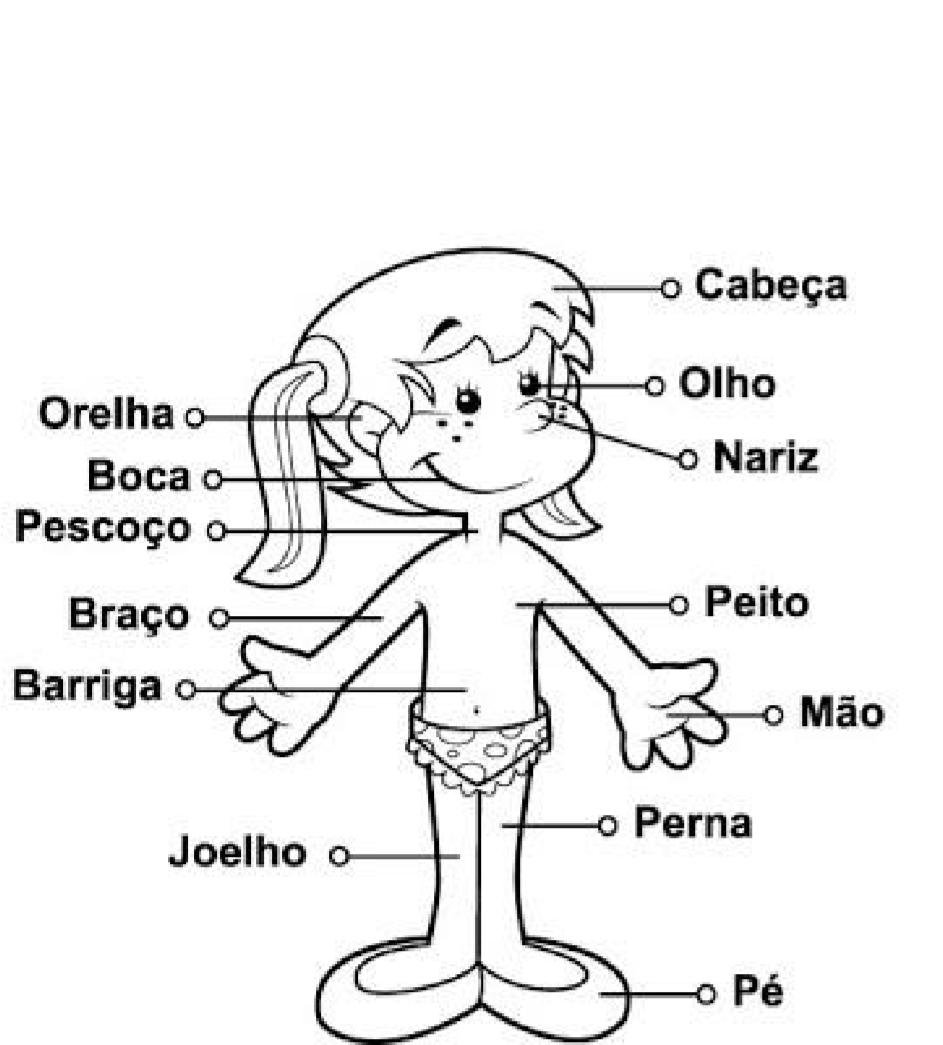 PINTE AS FIGURAS QUE COMEÇAM COM O MESMO SOM DA FIGURA EM DESTAQUE.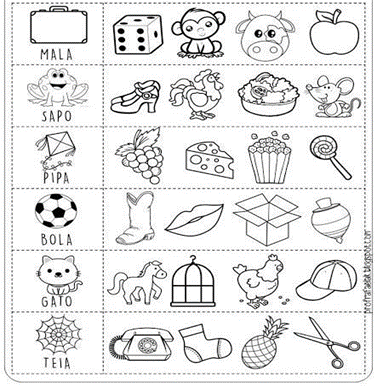 CIRCULE COM LÁPIS COLORIDO OS ANIMAIS QUE EMITEM SONS: 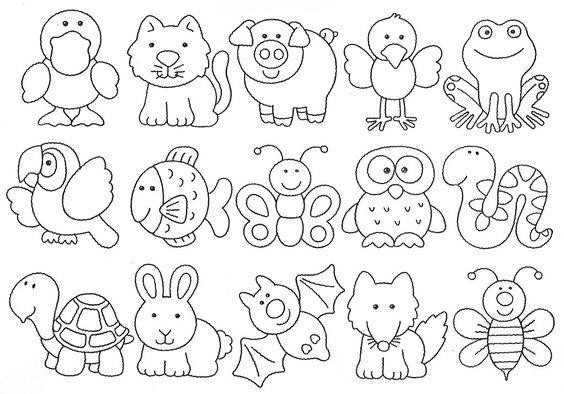 4- VAMOS LEMBRAR DESTA CANTIGA DE RODA? ACHE AS PALAVRAS EM DESTAQUE NO CAÇA PALAVRAS. 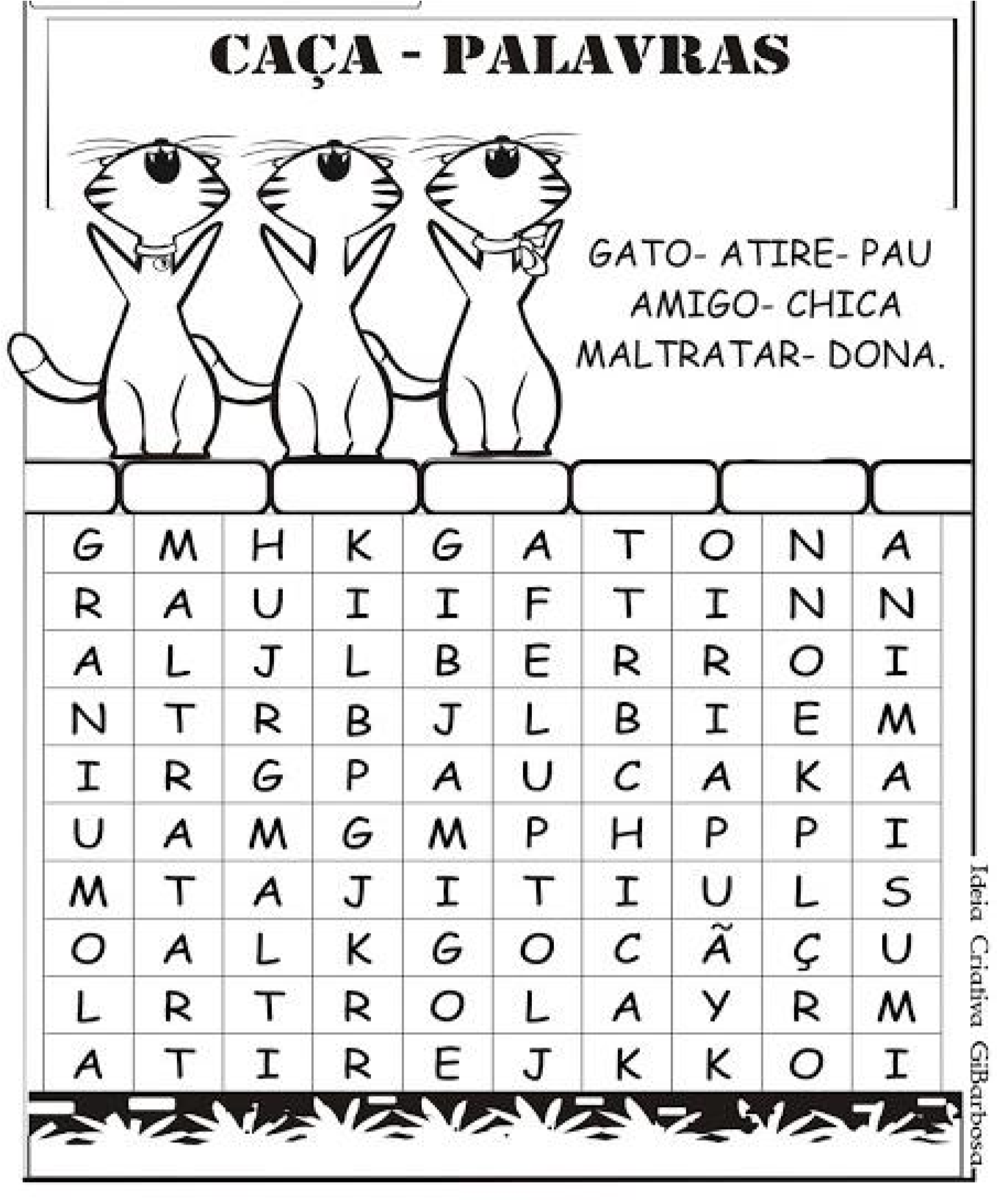 ATIREI O PAU NO GATO TO TO MAS O GATO TO NÃO MORREU REU REU DONA CHICA CA ADMIROU-SE SE DO BERRO, DO BERRO QUE O GATO DEU MIAU ATIREI O PAU NO GATO TO TO MAS O GATO TO NÃO MORREU REU REU DONA CHICA CA ADMIROU-SE SE DO BERRO, DO BERRO QUE O GATO DEU MIAU ATIREI O PAU NO GATO TO TO MAS O GATO TO NÃO MORREU REU REU DONA CHICA CA ADMIROU-SE SE DO BERRO, DO BERRO QUE O GATO DEU MIAU NÃO ATIRE O PAU NO GATO PORQUE ISTO TÔ NÃO SE FAZ, FAZ, FAZ O GATINHO NHÔ É NOSSO AMIGO NÃO DEVEMOS MALTRATAR OS ANIMAIS JAMAIS!                                                                                                                                                  BOA PROVA!!!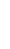 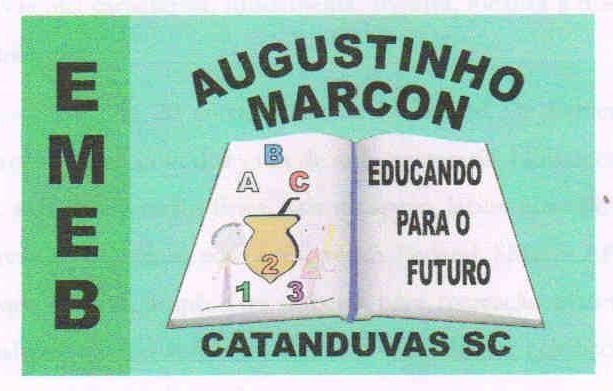 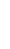 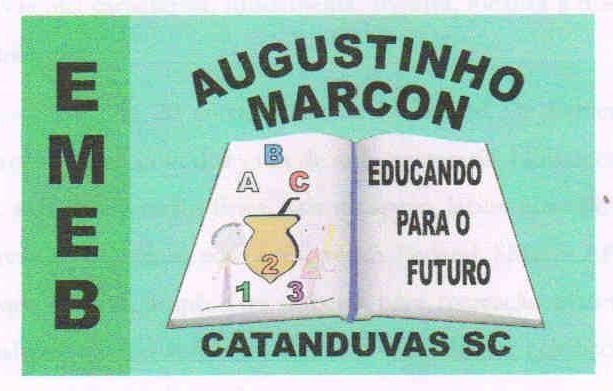 Escola Municipal de Educação Básica Augustinho Marcon.  Catanduvas, 03 a 07 de maio de 2021.  Diretora: Tatiana Bittencourt Menegat.   Assessora Técnica Pedagógica: Maristela Apª. Borella Baraúna. Assessora Técnica Administrativa: Margarete Petter Dutra.  Professor: Luan Cezar Ribeiro da Silva Aluno(a):______________________________Disciplina: Música   Turma: 3º ano  